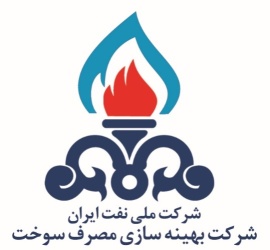                                     فرم راهبر صنعتی                                    فرم راهبر صنعتی                                    فرم راهبر صنعتی                                    فرم راهبر صنعتی                                    فرم راهبر صنعتیالف – مقدمهالف – مقدمهالف – مقدمهالف – مقدمهالف – مقدمهالف – مقدمهپیرو قرارداد شماره ...................... مورخ ...................... فیمابین شرکت و ...................... به عنوان مؤسسه/متقاضی، فرم حاضر بین واحد پژوهشی و ...................... به عنوان راهبر صنعتی از شرکت                 با شماره پرسنلی            ، با مشخصات و شرایط ذیل تنظیم و به امضای طرفین می رسد:پیرو قرارداد شماره ...................... مورخ ...................... فیمابین شرکت و ...................... به عنوان مؤسسه/متقاضی، فرم حاضر بین واحد پژوهشی و ...................... به عنوان راهبر صنعتی از شرکت                 با شماره پرسنلی            ، با مشخصات و شرایط ذیل تنظیم و به امضای طرفین می رسد:پیرو قرارداد شماره ...................... مورخ ...................... فیمابین شرکت و ...................... به عنوان مؤسسه/متقاضی، فرم حاضر بین واحد پژوهشی و ...................... به عنوان راهبر صنعتی از شرکت                 با شماره پرسنلی            ، با مشخصات و شرایط ذیل تنظیم و به امضای طرفین می رسد:پیرو قرارداد شماره ...................... مورخ ...................... فیمابین شرکت و ...................... به عنوان مؤسسه/متقاضی، فرم حاضر بین واحد پژوهشی و ...................... به عنوان راهبر صنعتی از شرکت                 با شماره پرسنلی            ، با مشخصات و شرایط ذیل تنظیم و به امضای طرفین می رسد:پیرو قرارداد شماره ...................... مورخ ...................... فیمابین شرکت و ...................... به عنوان مؤسسه/متقاضی، فرم حاضر بین واحد پژوهشی و ...................... به عنوان راهبر صنعتی از شرکت                 با شماره پرسنلی            ، با مشخصات و شرایط ذیل تنظیم و به امضای طرفین می رسد:پیرو قرارداد شماره ...................... مورخ ...................... فیمابین شرکت و ...................... به عنوان مؤسسه/متقاضی، فرم حاضر بین واحد پژوهشی و ...................... به عنوان راهبر صنعتی از شرکت                 با شماره پرسنلی            ، با مشخصات و شرایط ذیل تنظیم و به امضای طرفین می رسد:ب- تعاریفب- تعاریفب- تعاریفب- تعاریفب- تعاریفب- تعاریف1- واحد پژوهشی: مدیریت پژوهش و فناوری شرکت بهینهسازی مصرف سوخت.2- شرکت: شرکت بهینه سازی مصرف سوخت.3- مؤسسه: یکی از مؤسسات آموزش عالی، پژوهشی و فناوری دارای مجوز از وزارت علوم، تحقیقات و فناوری است که در قرارداد گروهی، به همراه افراد مندرج در بند 4 ذیل، به عنوان طرف دیگر این قرارداد قرار میگیرند.4- متقاضی: عضو هیأت علمی مؤسسه با حداقل رتبه استادیار و 2 سال سابقه کار که وفق ضوابط، واجد شرایط و داوطلب گذراندن دوره فرصت مطالعاتی به صورت انفرادی یا گروهی (حداقل 4 عضو هیأت علمی) در یکی از واحد های عملیاتی وزارت نفت می باشد.5-  دوره: برنامه حضور در صنعت نفت و انجام یک پروژه مشخص پژوهشی که در صورت اخذ مجوز های لازم از جمله تأییدیه شرکت به عنوان پروژه پژوهشی تعریف و اجرایی می گردد. 6- راهبر صنعتی: کارمند شاغل در یکی از واحدهای عملیاتی و ستادی وزارت نفت که دارای مدرک دکتری با حداقل 10 سال، کارشناسی ارشد با 15 سال و کارشناسی با 20 سال سابقه کار و تجربه مرتبط با موضوع دوره باشد.1- واحد پژوهشی: مدیریت پژوهش و فناوری شرکت بهینهسازی مصرف سوخت.2- شرکت: شرکت بهینه سازی مصرف سوخت.3- مؤسسه: یکی از مؤسسات آموزش عالی، پژوهشی و فناوری دارای مجوز از وزارت علوم، تحقیقات و فناوری است که در قرارداد گروهی، به همراه افراد مندرج در بند 4 ذیل، به عنوان طرف دیگر این قرارداد قرار میگیرند.4- متقاضی: عضو هیأت علمی مؤسسه با حداقل رتبه استادیار و 2 سال سابقه کار که وفق ضوابط، واجد شرایط و داوطلب گذراندن دوره فرصت مطالعاتی به صورت انفرادی یا گروهی (حداقل 4 عضو هیأت علمی) در یکی از واحد های عملیاتی وزارت نفت می باشد.5-  دوره: برنامه حضور در صنعت نفت و انجام یک پروژه مشخص پژوهشی که در صورت اخذ مجوز های لازم از جمله تأییدیه شرکت به عنوان پروژه پژوهشی تعریف و اجرایی می گردد. 6- راهبر صنعتی: کارمند شاغل در یکی از واحدهای عملیاتی و ستادی وزارت نفت که دارای مدرک دکتری با حداقل 10 سال، کارشناسی ارشد با 15 سال و کارشناسی با 20 سال سابقه کار و تجربه مرتبط با موضوع دوره باشد.1- واحد پژوهشی: مدیریت پژوهش و فناوری شرکت بهینهسازی مصرف سوخت.2- شرکت: شرکت بهینه سازی مصرف سوخت.3- مؤسسه: یکی از مؤسسات آموزش عالی، پژوهشی و فناوری دارای مجوز از وزارت علوم، تحقیقات و فناوری است که در قرارداد گروهی، به همراه افراد مندرج در بند 4 ذیل، به عنوان طرف دیگر این قرارداد قرار میگیرند.4- متقاضی: عضو هیأت علمی مؤسسه با حداقل رتبه استادیار و 2 سال سابقه کار که وفق ضوابط، واجد شرایط و داوطلب گذراندن دوره فرصت مطالعاتی به صورت انفرادی یا گروهی (حداقل 4 عضو هیأت علمی) در یکی از واحد های عملیاتی وزارت نفت می باشد.5-  دوره: برنامه حضور در صنعت نفت و انجام یک پروژه مشخص پژوهشی که در صورت اخذ مجوز های لازم از جمله تأییدیه شرکت به عنوان پروژه پژوهشی تعریف و اجرایی می گردد. 6- راهبر صنعتی: کارمند شاغل در یکی از واحدهای عملیاتی و ستادی وزارت نفت که دارای مدرک دکتری با حداقل 10 سال، کارشناسی ارشد با 15 سال و کارشناسی با 20 سال سابقه کار و تجربه مرتبط با موضوع دوره باشد.1- واحد پژوهشی: مدیریت پژوهش و فناوری شرکت بهینهسازی مصرف سوخت.2- شرکت: شرکت بهینه سازی مصرف سوخت.3- مؤسسه: یکی از مؤسسات آموزش عالی، پژوهشی و فناوری دارای مجوز از وزارت علوم، تحقیقات و فناوری است که در قرارداد گروهی، به همراه افراد مندرج در بند 4 ذیل، به عنوان طرف دیگر این قرارداد قرار میگیرند.4- متقاضی: عضو هیأت علمی مؤسسه با حداقل رتبه استادیار و 2 سال سابقه کار که وفق ضوابط، واجد شرایط و داوطلب گذراندن دوره فرصت مطالعاتی به صورت انفرادی یا گروهی (حداقل 4 عضو هیأت علمی) در یکی از واحد های عملیاتی وزارت نفت می باشد.5-  دوره: برنامه حضور در صنعت نفت و انجام یک پروژه مشخص پژوهشی که در صورت اخذ مجوز های لازم از جمله تأییدیه شرکت به عنوان پروژه پژوهشی تعریف و اجرایی می گردد. 6- راهبر صنعتی: کارمند شاغل در یکی از واحدهای عملیاتی و ستادی وزارت نفت که دارای مدرک دکتری با حداقل 10 سال، کارشناسی ارشد با 15 سال و کارشناسی با 20 سال سابقه کار و تجربه مرتبط با موضوع دوره باشد.1- واحد پژوهشی: مدیریت پژوهش و فناوری شرکت بهینهسازی مصرف سوخت.2- شرکت: شرکت بهینه سازی مصرف سوخت.3- مؤسسه: یکی از مؤسسات آموزش عالی، پژوهشی و فناوری دارای مجوز از وزارت علوم، تحقیقات و فناوری است که در قرارداد گروهی، به همراه افراد مندرج در بند 4 ذیل، به عنوان طرف دیگر این قرارداد قرار میگیرند.4- متقاضی: عضو هیأت علمی مؤسسه با حداقل رتبه استادیار و 2 سال سابقه کار که وفق ضوابط، واجد شرایط و داوطلب گذراندن دوره فرصت مطالعاتی به صورت انفرادی یا گروهی (حداقل 4 عضو هیأت علمی) در یکی از واحد های عملیاتی وزارت نفت می باشد.5-  دوره: برنامه حضور در صنعت نفت و انجام یک پروژه مشخص پژوهشی که در صورت اخذ مجوز های لازم از جمله تأییدیه شرکت به عنوان پروژه پژوهشی تعریف و اجرایی می گردد. 6- راهبر صنعتی: کارمند شاغل در یکی از واحدهای عملیاتی و ستادی وزارت نفت که دارای مدرک دکتری با حداقل 10 سال، کارشناسی ارشد با 15 سال و کارشناسی با 20 سال سابقه کار و تجربه مرتبط با موضوع دوره باشد.1- واحد پژوهشی: مدیریت پژوهش و فناوری شرکت بهینهسازی مصرف سوخت.2- شرکت: شرکت بهینه سازی مصرف سوخت.3- مؤسسه: یکی از مؤسسات آموزش عالی، پژوهشی و فناوری دارای مجوز از وزارت علوم، تحقیقات و فناوری است که در قرارداد گروهی، به همراه افراد مندرج در بند 4 ذیل، به عنوان طرف دیگر این قرارداد قرار میگیرند.4- متقاضی: عضو هیأت علمی مؤسسه با حداقل رتبه استادیار و 2 سال سابقه کار که وفق ضوابط، واجد شرایط و داوطلب گذراندن دوره فرصت مطالعاتی به صورت انفرادی یا گروهی (حداقل 4 عضو هیأت علمی) در یکی از واحد های عملیاتی وزارت نفت می باشد.5-  دوره: برنامه حضور در صنعت نفت و انجام یک پروژه مشخص پژوهشی که در صورت اخذ مجوز های لازم از جمله تأییدیه شرکت به عنوان پروژه پژوهشی تعریف و اجرایی می گردد. 6- راهبر صنعتی: کارمند شاغل در یکی از واحدهای عملیاتی و ستادی وزارت نفت که دارای مدرک دکتری با حداقل 10 سال، کارشناسی ارشد با 15 سال و کارشناسی با 20 سال سابقه کار و تجربه مرتبط با موضوع دوره باشد.پ- مشخصات راهبر صنعتیپ- مشخصات راهبر صنعتیپ- مشخصات راهبر صنعتیپ- مشخصات راهبر صنعتیپ- مشخصات راهبر صنعتیپ- مشخصات راهبر صنعتی1- نام و نام خانوادگی: 2- فرزند: 3- شماره شناسنامه/کد ملی:3- شماره شناسنامه/کد ملی:3- شماره شناسنامه/کد ملی:3- شماره شناسنامه/کد ملی:4- نشاني كامل (همراه با شماره تلفن): 5-شماره شبا4- نشاني كامل (همراه با شماره تلفن): 5-شماره شبا4- نشاني كامل (همراه با شماره تلفن): 5-شماره شبا4- نشاني كامل (همراه با شماره تلفن): 5-شماره شبا4- نشاني كامل (همراه با شماره تلفن): 5-شماره شبا4- نشاني كامل (همراه با شماره تلفن): 5-شماره شبات- موضوع فرصت مطالعاتی: ت- موضوع فرصت مطالعاتی: ت- موضوع فرصت مطالعاتی: ت- موضوع فرصت مطالعاتی: ت- موضوع فرصت مطالعاتی: ت- موضوع فرصت مطالعاتی: 1-شرح و محدودة راهبری صنعتی:1-شرح و محدودة راهبری صنعتی:1-شرح و محدودة راهبری صنعتی:1-شرح و محدودة راهبری صنعتی:1-شرح و محدودة راهبری صنعتی:1-شرح و محدودة راهبری صنعتی:2- طول مدت راهبری صنعتی: ............... ماه 2- طول مدت راهبری صنعتی: ............... ماه 3-تاريخ شروع‏: 3-تاريخ شروع‏: 4- تاريخ خاتمه: 4- تاريخ خاتمه: 5- تکالیف راهبر صنعتی:آشنا نمودن متقاضی با حوزة موردنظر در صنعت نفت، تبیین و توضیح ساختار فرایند، تجهیزات و موارد مربوط به انجام پروژه پژوهشی.بررسی و اظهار نظر در خصوص تأیید/عدم تأیید کلیه اقلام مصرفی/مصرف نشدنی و داده های فنی مورد درخواست مؤسسه/متقاضی با توجه به دوره مصوب.بررسی و تطبیق زمان اجرای هر مرحله و بررسی کاهش یا افزایش مدت دوره در موارد مقتضی و ارائه توضیحات و مستندات مربوطه به واحد پژوهشی پس از تأیید آن. همچنین ارائه گزارش دلایل عدم پیشرفت و راهکارهای آن در صورتی که پیشرفت مراحل دوره با برنامه زمان بندی آن مطابقت ننماید. بررسی و حصول اطمینان از عملیاتی شدن دوره مطابق فرایندهای مصوب و ارائه پیشنهادهای اصلاحی حسب نیاز.بررسی مستندات و گزارشهای ارائه شده از سوی مؤسسه/متقاضی در هر مرحله و تطبیق فرایندها و نتایج کار با استانداردهای رایج وزارت نفت. اعلام خاتمه کار همراه با تأیید/عدم تأیید گزارش پایانی تهیه شده از سوی مؤسسه/متقاضی (تأیید صحت اقلام قابل تحویل از پروژه حسب پیوست شماره ........) به همراه مدارک پشتیبان به واحد پژوهشی. تأیید گزارش های مرحله ای و خاتمه انجام دوره (گزارش تأیید دوره فرصت مطالعاتی) برای کلیه اسناد مالی. در سایر موارد و موضوعاتی که در این فرم نسبت به آنها تعیین تکلیف نگردیده است از جمله حق الزحمه راهبر صنعتی، شیوه نامه اجرایی شماره 230-2/20 مورخ 25/3/1398 وزارت نفت و ابلاغ مصوبه شماره 24171-201/1461 مورخ 12/12/1383 هیأت مدیره شرکت ملی نفت ایران، حاکم خواهدبود.راهبر صنعتی مطلع است که واحد پژوهشی در هر مرحله از کار میتواند، اتمام همکاری و راهبری را، بدون امکان اعتراض یا ادعای مالی یا حقوقی از سوی راهبر صنعتی، اعلام نماید.راهبر صنعتی موافقت خود را در قالب این فرم برای انجام راهبری فوق الذکر اعلام داشته و ملزم به انجام مطلوب و مورد رضایت موضوع راهبری، مطابق نظر  واحد پژوهشی میباشد.5- تکالیف راهبر صنعتی:آشنا نمودن متقاضی با حوزة موردنظر در صنعت نفت، تبیین و توضیح ساختار فرایند، تجهیزات و موارد مربوط به انجام پروژه پژوهشی.بررسی و اظهار نظر در خصوص تأیید/عدم تأیید کلیه اقلام مصرفی/مصرف نشدنی و داده های فنی مورد درخواست مؤسسه/متقاضی با توجه به دوره مصوب.بررسی و تطبیق زمان اجرای هر مرحله و بررسی کاهش یا افزایش مدت دوره در موارد مقتضی و ارائه توضیحات و مستندات مربوطه به واحد پژوهشی پس از تأیید آن. همچنین ارائه گزارش دلایل عدم پیشرفت و راهکارهای آن در صورتی که پیشرفت مراحل دوره با برنامه زمان بندی آن مطابقت ننماید. بررسی و حصول اطمینان از عملیاتی شدن دوره مطابق فرایندهای مصوب و ارائه پیشنهادهای اصلاحی حسب نیاز.بررسی مستندات و گزارشهای ارائه شده از سوی مؤسسه/متقاضی در هر مرحله و تطبیق فرایندها و نتایج کار با استانداردهای رایج وزارت نفت. اعلام خاتمه کار همراه با تأیید/عدم تأیید گزارش پایانی تهیه شده از سوی مؤسسه/متقاضی (تأیید صحت اقلام قابل تحویل از پروژه حسب پیوست شماره ........) به همراه مدارک پشتیبان به واحد پژوهشی. تأیید گزارش های مرحله ای و خاتمه انجام دوره (گزارش تأیید دوره فرصت مطالعاتی) برای کلیه اسناد مالی. در سایر موارد و موضوعاتی که در این فرم نسبت به آنها تعیین تکلیف نگردیده است از جمله حق الزحمه راهبر صنعتی، شیوه نامه اجرایی شماره 230-2/20 مورخ 25/3/1398 وزارت نفت و ابلاغ مصوبه شماره 24171-201/1461 مورخ 12/12/1383 هیأت مدیره شرکت ملی نفت ایران، حاکم خواهدبود.راهبر صنعتی مطلع است که واحد پژوهشی در هر مرحله از کار میتواند، اتمام همکاری و راهبری را، بدون امکان اعتراض یا ادعای مالی یا حقوقی از سوی راهبر صنعتی، اعلام نماید.راهبر صنعتی موافقت خود را در قالب این فرم برای انجام راهبری فوق الذکر اعلام داشته و ملزم به انجام مطلوب و مورد رضایت موضوع راهبری، مطابق نظر  واحد پژوهشی میباشد.5- تکالیف راهبر صنعتی:آشنا نمودن متقاضی با حوزة موردنظر در صنعت نفت، تبیین و توضیح ساختار فرایند، تجهیزات و موارد مربوط به انجام پروژه پژوهشی.بررسی و اظهار نظر در خصوص تأیید/عدم تأیید کلیه اقلام مصرفی/مصرف نشدنی و داده های فنی مورد درخواست مؤسسه/متقاضی با توجه به دوره مصوب.بررسی و تطبیق زمان اجرای هر مرحله و بررسی کاهش یا افزایش مدت دوره در موارد مقتضی و ارائه توضیحات و مستندات مربوطه به واحد پژوهشی پس از تأیید آن. همچنین ارائه گزارش دلایل عدم پیشرفت و راهکارهای آن در صورتی که پیشرفت مراحل دوره با برنامه زمان بندی آن مطابقت ننماید. بررسی و حصول اطمینان از عملیاتی شدن دوره مطابق فرایندهای مصوب و ارائه پیشنهادهای اصلاحی حسب نیاز.بررسی مستندات و گزارشهای ارائه شده از سوی مؤسسه/متقاضی در هر مرحله و تطبیق فرایندها و نتایج کار با استانداردهای رایج وزارت نفت. اعلام خاتمه کار همراه با تأیید/عدم تأیید گزارش پایانی تهیه شده از سوی مؤسسه/متقاضی (تأیید صحت اقلام قابل تحویل از پروژه حسب پیوست شماره ........) به همراه مدارک پشتیبان به واحد پژوهشی. تأیید گزارش های مرحله ای و خاتمه انجام دوره (گزارش تأیید دوره فرصت مطالعاتی) برای کلیه اسناد مالی. در سایر موارد و موضوعاتی که در این فرم نسبت به آنها تعیین تکلیف نگردیده است از جمله حق الزحمه راهبر صنعتی، شیوه نامه اجرایی شماره 230-2/20 مورخ 25/3/1398 وزارت نفت و ابلاغ مصوبه شماره 24171-201/1461 مورخ 12/12/1383 هیأت مدیره شرکت ملی نفت ایران، حاکم خواهدبود.راهبر صنعتی مطلع است که واحد پژوهشی در هر مرحله از کار میتواند، اتمام همکاری و راهبری را، بدون امکان اعتراض یا ادعای مالی یا حقوقی از سوی راهبر صنعتی، اعلام نماید.راهبر صنعتی موافقت خود را در قالب این فرم برای انجام راهبری فوق الذکر اعلام داشته و ملزم به انجام مطلوب و مورد رضایت موضوع راهبری، مطابق نظر  واحد پژوهشی میباشد.5- تکالیف راهبر صنعتی:آشنا نمودن متقاضی با حوزة موردنظر در صنعت نفت، تبیین و توضیح ساختار فرایند، تجهیزات و موارد مربوط به انجام پروژه پژوهشی.بررسی و اظهار نظر در خصوص تأیید/عدم تأیید کلیه اقلام مصرفی/مصرف نشدنی و داده های فنی مورد درخواست مؤسسه/متقاضی با توجه به دوره مصوب.بررسی و تطبیق زمان اجرای هر مرحله و بررسی کاهش یا افزایش مدت دوره در موارد مقتضی و ارائه توضیحات و مستندات مربوطه به واحد پژوهشی پس از تأیید آن. همچنین ارائه گزارش دلایل عدم پیشرفت و راهکارهای آن در صورتی که پیشرفت مراحل دوره با برنامه زمان بندی آن مطابقت ننماید. بررسی و حصول اطمینان از عملیاتی شدن دوره مطابق فرایندهای مصوب و ارائه پیشنهادهای اصلاحی حسب نیاز.بررسی مستندات و گزارشهای ارائه شده از سوی مؤسسه/متقاضی در هر مرحله و تطبیق فرایندها و نتایج کار با استانداردهای رایج وزارت نفت. اعلام خاتمه کار همراه با تأیید/عدم تأیید گزارش پایانی تهیه شده از سوی مؤسسه/متقاضی (تأیید صحت اقلام قابل تحویل از پروژه حسب پیوست شماره ........) به همراه مدارک پشتیبان به واحد پژوهشی. تأیید گزارش های مرحله ای و خاتمه انجام دوره (گزارش تأیید دوره فرصت مطالعاتی) برای کلیه اسناد مالی. در سایر موارد و موضوعاتی که در این فرم نسبت به آنها تعیین تکلیف نگردیده است از جمله حق الزحمه راهبر صنعتی، شیوه نامه اجرایی شماره 230-2/20 مورخ 25/3/1398 وزارت نفت و ابلاغ مصوبه شماره 24171-201/1461 مورخ 12/12/1383 هیأت مدیره شرکت ملی نفت ایران، حاکم خواهدبود.راهبر صنعتی مطلع است که واحد پژوهشی در هر مرحله از کار میتواند، اتمام همکاری و راهبری را، بدون امکان اعتراض یا ادعای مالی یا حقوقی از سوی راهبر صنعتی، اعلام نماید.راهبر صنعتی موافقت خود را در قالب این فرم برای انجام راهبری فوق الذکر اعلام داشته و ملزم به انجام مطلوب و مورد رضایت موضوع راهبری، مطابق نظر  واحد پژوهشی میباشد.5- تکالیف راهبر صنعتی:آشنا نمودن متقاضی با حوزة موردنظر در صنعت نفت، تبیین و توضیح ساختار فرایند، تجهیزات و موارد مربوط به انجام پروژه پژوهشی.بررسی و اظهار نظر در خصوص تأیید/عدم تأیید کلیه اقلام مصرفی/مصرف نشدنی و داده های فنی مورد درخواست مؤسسه/متقاضی با توجه به دوره مصوب.بررسی و تطبیق زمان اجرای هر مرحله و بررسی کاهش یا افزایش مدت دوره در موارد مقتضی و ارائه توضیحات و مستندات مربوطه به واحد پژوهشی پس از تأیید آن. همچنین ارائه گزارش دلایل عدم پیشرفت و راهکارهای آن در صورتی که پیشرفت مراحل دوره با برنامه زمان بندی آن مطابقت ننماید. بررسی و حصول اطمینان از عملیاتی شدن دوره مطابق فرایندهای مصوب و ارائه پیشنهادهای اصلاحی حسب نیاز.بررسی مستندات و گزارشهای ارائه شده از سوی مؤسسه/متقاضی در هر مرحله و تطبیق فرایندها و نتایج کار با استانداردهای رایج وزارت نفت. اعلام خاتمه کار همراه با تأیید/عدم تأیید گزارش پایانی تهیه شده از سوی مؤسسه/متقاضی (تأیید صحت اقلام قابل تحویل از پروژه حسب پیوست شماره ........) به همراه مدارک پشتیبان به واحد پژوهشی. تأیید گزارش های مرحله ای و خاتمه انجام دوره (گزارش تأیید دوره فرصت مطالعاتی) برای کلیه اسناد مالی. در سایر موارد و موضوعاتی که در این فرم نسبت به آنها تعیین تکلیف نگردیده است از جمله حق الزحمه راهبر صنعتی، شیوه نامه اجرایی شماره 230-2/20 مورخ 25/3/1398 وزارت نفت و ابلاغ مصوبه شماره 24171-201/1461 مورخ 12/12/1383 هیأت مدیره شرکت ملی نفت ایران، حاکم خواهدبود.راهبر صنعتی مطلع است که واحد پژوهشی در هر مرحله از کار میتواند، اتمام همکاری و راهبری را، بدون امکان اعتراض یا ادعای مالی یا حقوقی از سوی راهبر صنعتی، اعلام نماید.راهبر صنعتی موافقت خود را در قالب این فرم برای انجام راهبری فوق الذکر اعلام داشته و ملزم به انجام مطلوب و مورد رضایت موضوع راهبری، مطابق نظر  واحد پژوهشی میباشد.5- تکالیف راهبر صنعتی:آشنا نمودن متقاضی با حوزة موردنظر در صنعت نفت، تبیین و توضیح ساختار فرایند، تجهیزات و موارد مربوط به انجام پروژه پژوهشی.بررسی و اظهار نظر در خصوص تأیید/عدم تأیید کلیه اقلام مصرفی/مصرف نشدنی و داده های فنی مورد درخواست مؤسسه/متقاضی با توجه به دوره مصوب.بررسی و تطبیق زمان اجرای هر مرحله و بررسی کاهش یا افزایش مدت دوره در موارد مقتضی و ارائه توضیحات و مستندات مربوطه به واحد پژوهشی پس از تأیید آن. همچنین ارائه گزارش دلایل عدم پیشرفت و راهکارهای آن در صورتی که پیشرفت مراحل دوره با برنامه زمان بندی آن مطابقت ننماید. بررسی و حصول اطمینان از عملیاتی شدن دوره مطابق فرایندهای مصوب و ارائه پیشنهادهای اصلاحی حسب نیاز.بررسی مستندات و گزارشهای ارائه شده از سوی مؤسسه/متقاضی در هر مرحله و تطبیق فرایندها و نتایج کار با استانداردهای رایج وزارت نفت. اعلام خاتمه کار همراه با تأیید/عدم تأیید گزارش پایانی تهیه شده از سوی مؤسسه/متقاضی (تأیید صحت اقلام قابل تحویل از پروژه حسب پیوست شماره ........) به همراه مدارک پشتیبان به واحد پژوهشی. تأیید گزارش های مرحله ای و خاتمه انجام دوره (گزارش تأیید دوره فرصت مطالعاتی) برای کلیه اسناد مالی. در سایر موارد و موضوعاتی که در این فرم نسبت به آنها تعیین تکلیف نگردیده است از جمله حق الزحمه راهبر صنعتی، شیوه نامه اجرایی شماره 230-2/20 مورخ 25/3/1398 وزارت نفت و ابلاغ مصوبه شماره 24171-201/1461 مورخ 12/12/1383 هیأت مدیره شرکت ملی نفت ایران، حاکم خواهدبود.راهبر صنعتی مطلع است که واحد پژوهشی در هر مرحله از کار میتواند، اتمام همکاری و راهبری را، بدون امکان اعتراض یا ادعای مالی یا حقوقی از سوی راهبر صنعتی، اعلام نماید.راهبر صنعتی موافقت خود را در قالب این فرم برای انجام راهبری فوق الذکر اعلام داشته و ملزم به انجام مطلوب و مورد رضایت موضوع راهبری، مطابق نظر  واحد پژوهشی میباشد.ث – امضاءهاث – امضاءهاث – امضاءهاث – امضاءهاث – امضاءهاث – امضاءها1- امور پژوهش و فناوری: نام‏: سمت:                                          امضاء:1- امور پژوهش و فناوری: نام‏: سمت:                                          امضاء:1- امور پژوهش و فناوری: نام‏: سمت:                                          امضاء:2- امضا‏ء راهبر صنعتی:نام: سمت:                                                       امضاء:2- امضا‏ء راهبر صنعتی:نام: سمت:                                                       امضاء:2- امضا‏ء راهبر صنعتی:نام: سمت:                                                       امضاء: